Spielerliste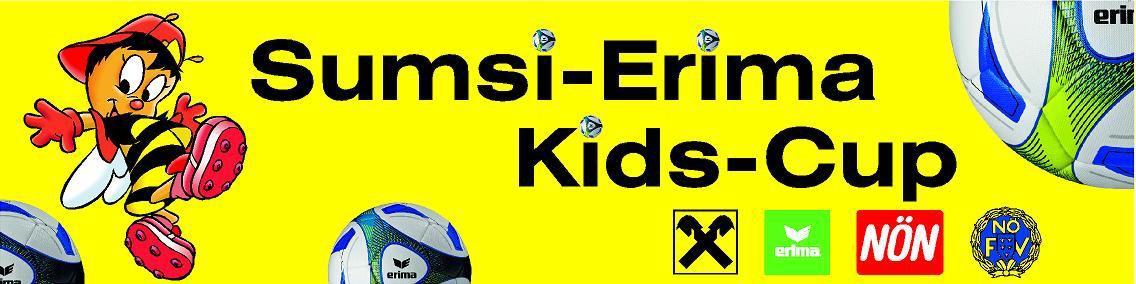 Meldung der teilnahmeberechtigten Spielerinnen und Spieler RASENCUP 2022     				(Dienstag, 26. April 2022 - Kautzen)Schule	Verantwortlicher Lehrer der MannschaftStichtag: 1.1.2011 (Mädchen 1.1.2010)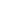 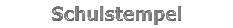 Unterschrift des Betreuers	F.d.R.d.A.: die DirektionNR.SPIELERNAME    GEBURTSDATUMVEREIN (falls bekannt)Foto veröffentlichenJA / NEIN 1234567891011